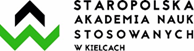 DZIENNICZEK PRAKTYK ZAWODOWYCHZAKŁADANE EFEKTY UCZENIARealizacja praktyk zawodowych wraz z weryfikacją efektów uczenia się……………………………………..				……………………………………    (podpis Opiekuna praktyk z ramienia Instytucji)		                                         (podpis Koordynatora ds. praktyk zawodowych)ImięNazwiskoNumer albumuKierunek studiówMiejsce praktykTermin odbycia praktykOpinia Opiekuna praktyk z ramienia InstytucjiWiedza:Wiedza:P_W01Zna i rozumie istotę i mechanizmy funkcjonowania systemu rachunkowości w jednostce oraz rodzaje dokumentów i  sprawozdań finansowych.P_W02Posiada wiedzę z zakresu rachunkowości różnych podmiotów gospodarczych oraz stosowanych przez te podmioty komputerowych programów finansowo-księgowychP_W03Zna i rozumie metody i narzędzia stosowane w rachunkowości finansowej, a także technologie informatyczne.Umiejętności:Umiejętności:P_U01Potrafi stosować technologie informacyjne, a także identyfikować problemy, które mogą być rozwiązywane za pomocą środków informatycznych. P_U02Potrafi zastosować metody i narzędzia rachunkowości finansowej i ocenić procesy dotyczące finansów i rachunkowości finansowej. P_U03Potrafi prawidłowo posługiwać się terminologią z zakresu finansów, podatków i rachunkowości oraz zaksięgowywać operacje gospodarcze oraz sporządzać i interpretować plany i sprawozdania finansowe.Kompetencje społeczne:Kompetencje społeczne:P_K01Jest gotów odpowiednio określić priorytety służące realizacji określonego przez siebie i innych zadania.P_K02Jest gotów realizować zadania z zakresu finansów i rachunkowości finansowej działając w grupie.P_K03Jest gotów przyjmować postawę aktywną dostrzegając potrzebę kompromisowego rozwiązywania problemów.Lp.DataWykonywane czynnościOsiągnięte efekty